Кроссворд «75 лет Победы»Составили ученики 9 б класса: Кужугет Анастасия, Левкович Иван, Кужугет Алаш.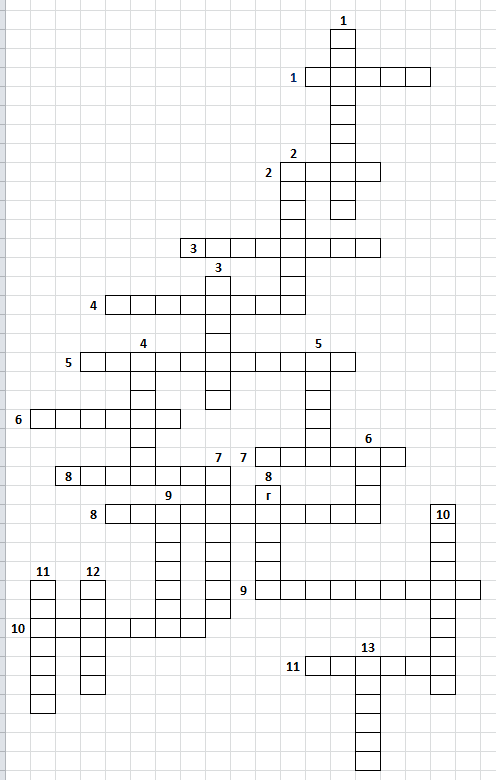 Вопросы к кроссворду, посещённому 75-летию Великой Отечественной войны 1941-1945гг.По вертикали:Защита верхней части туловища человека от воздействия огнестрельного и холодного оружия.Короткое ручное огнестрельное оружие.Крупное морское судно.Любой военный экипажа танкаВоенный, управляющий летательным аппаратомБронированная боевая машина, чаще всего на гусеничном ходу с пушкой.Столкновение двух армий.Пошел войной на нашу страну.Взрывчатый боеприпас.Военная блокада города  (ныне — Санкт-Петербург) Специально подготовленный и в совершенстве владеющий своим оружием профессиональный военный стрелок.Действительно стала одним из главных орудий Победы.Иосиф Виссарионович  (настоящая фамилия Джугашвили)По горизонтали:Взрывное устройство, предназначенное для быстрого и максимально эффективного уничтожения живой силы, техники и материальных объектов противника.Снаряд (поражающий элемент) стрелкового оружия.Военный оптический прибор, состоящий из двух параллельно расположенных соединённых вместе зрительных труб.Винтокрылый летательный аппарат,Военный самолёт, предназначенный в первую очередь для уничтожения воздушных целей противника.Плоская или овальная бутыль военного металлическая с навинчивающейся пробкой.Снаряд, взлетающий высоко в воздух при воспламенении наводящегося в нем твердого горючего.Защитник границ нашей страны.Военнослужащий, посланный в разведку. Ручное индивидуальное автоматическое огнестрельное оружиеСтолица нашей страны.Ответы к кроссворду, посещённому 75-летию Великой Отечественной войны 1941-1945гг.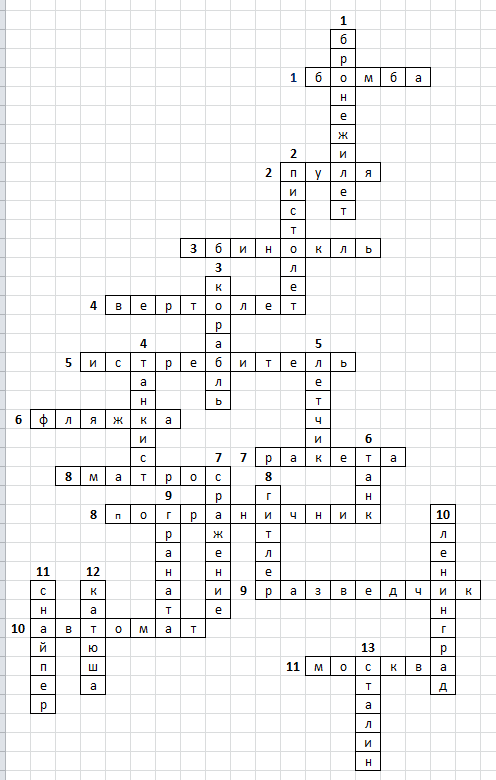 По вертикали:БронежилетПистолетКорабльТанкистЛетчикТанкСражениеГитлерГранатаЛенинградСнайперКатюшаСталин По горизонтали:Бомба ПуляБинокльВертолетИстребительФляжка РакетаПограничникРазведчикАвтоматМосква 